ชื่อโครงการ ส่งเสริมคุณธรรม จริยธรรมจิตสาธารณะและการพัฒนาแผนงาน จัดการศึกษาขั้นพื้นฐานกลุ่มงาน การบริหารวิชาการสนองต่อมาตรฐานการศึกษา มาตรฐานที่ ๑,๓สนองกลยุทธ์สถานศึกษา ข้อที่ ๒ ส่งเสริมสนับสนุนความเสมอภาคให้โอกาศผู้เรียนให้ได้รับการศึกษาขั้นพื้นฐานอย่างมีคุณภาพผู้รับผิดชอบ นางสาวอภิญญา น้อยจินดา, นายสมพงษ์ พลูสุข,นางสาวสร้อยเพชร จวงจันทร์,นางสาวพิกุล สุขบูรณ์หน่วยงานที่รับผิดชอบ โรงเรียนวัดสุขารามลักษณะโครงการ โครงการต่อเนื่องระยะเวลาดำเนินการ ๑๗ พฤษภาคม ๒๕๖๕ – ๓๑ มีนาคม ๒๕๖๖๑.หลักการและเหตุผลตามพระราชบัญญัติแห่งชาติ พ.ศ. ๒๕๔๒ แก้ไขเพิ่มเติม (ฉบับที่๒ พ.ศ. ๒๕๔๕ หมวด ๑ มาตราที่ ๖ การจัดการศึกษาต้องเป็นไปเพื่อพัฒนาคนไทยให้สมบูรณ์ทั้งร่างกายจิตใจ สติปัญญา ความรู้ และคุณธรรม และวัฒนธรรมในการดำเนินชีวิตสามารถอยู่ร่วมกับผู้อื่นได้อย่างมีความสุขตามมาตรา ๒๓การจัดการศึกษาทั้งการศึกษาในระบบ การศึกษานอกระบบและการศึกษาตามอัธยาศัย ต้องเน้นตามสำคัญทั้งความรู้ คุณธรรมกระบวนการเรียนรู้และบูรณาการตามความเหมาะสมของแต่ละระดับการศึกษา มาตรา ๒๔(๔)จัดการเรียนการสอนโดยผสมผสานสาระความรู้ด้านต่างๆ อย่างได้สัดส่วนสมดุลกันรวมทั้งปลูกฝังคุณธรรมค่านิยมที่ดีงามและคุณลักษณะอันพึงประสงค์ไว้ในทุกวิชาโรงเรียนวัดสุขารามจัดการศึกษาตั้งแต่ระดับอนุบาล – ประถมศึกษาให้อย่างทั่วถึงส่งเสริมให้ผู้เรียน รักดี รักงาน รักถิ่น รักอ่านมีความสุข รักษ์สิ่งแวดล้อมและศิลปวัฒนธรรมพัฒนาประสิทธิภาพการบริหารจัดการโดยมุ่งผลสัมฤทธิ์ด้วยในปัจจุบันสภาพศีลธรรมในหมู่นักเรียนได้เสื่อมถอยลงอันเป็นผลมาจากกความเจริญเติบโตของเทคโนโลยีและการแพร่ขยายของอารยธรรมตะวันตก ซึ่งทำให้เกิดปัญหาสังคมอื่นๆ ตามมาไม่ว่าจะเป็นปัญหายาเสพติดปัญหาครอบครัว และปัญหาอื่นๆ อีกมากมายการแก้ปัญหาต่างๆ เหล่านี้ไม่สามารถทำให้ประสบผลสำเร็จอย่างยั่งยืนโดยปราศจากการพัฒนาศีลธรรมของนักเรียนควบคู่ไปด้วยจากหลักการดังกล่าวโรงเรียนวัดสุขารามมีความจำเป็นต้องดำเนินการโครงการส่งเสริมคุณธรรม จริยธรรมจิตสาธารณะและการพัฒนาเพื่อให้นักเรียนมีคุณธรรมและจริยธรรมให้ความสำคัญหลักคำสอนในพระพุทธศาสนา ห่างไกลยาเสพติดและอบายมุขทั้งปวง รวมถึงการปลูกฝังค่านิยมที่ดีงามในการดำเนินชีวิตที่ถูกต้องของนักเรียน๒. วัตถุประสงค์๒.๑ เพื่อส่งเสริมให้นักเรียนมีคุณธรรมจริยธรรมและเป็นพลเมืองดีของสังคม๒.๒ เพื่อให้นักเรียนอยู่อย่างมีสติและมีพฤติกรรมอันพึงประสงค์๓. เป้าหมาย๓.๑ เชิงปริมาณ๓.๑.๑ นักเรียนโรงเรียนวัดสุขารามมีวินัยมีความรับผิดชอบร้อยละ ๙๐๓.๑.๒ นักเรียนโรงเรียนวัดสุขารามมีความซื่อสัตย์สุจริตร้อยละ ๙๐๓.๑.๓ นักเรียนโรงเรียนวัดสุขารามรู้จักเสียสละและช่วยเหลือมีจิตอาสา ร้อยละ ๙๐๓.๑.๔ นักเรียนโรงเรียนวัดสุขารามรู้จักสัมมาคารวะมีความกตัญญูต่อผู้ทีพระคุณร้อยละ ๙๐๓.๒ เชิงคุณภาพ๓.๒.๑ นักเรียนโรงเรียนวัดสุขารามมีมีวินัย มีความรับผิดชอบ๓.๒.๒ นักเรียนโรงเรียนวัดสุขารามมีความซื่อสัตย์สุจริต๓.๒.๓ นักเรียนโรงเรียนวัดสุขารามรู้จักเสียสละและช่วยเหลือมีจิตอาสา๓.๒.๔ นักเรียนโรงเรียนวัดสุขารามรู้จักสัมมาคารวะมีความกตัญญูต่อผู้ทีพระคุณ๔. งบประมาณ………………………………..บาทรายละเอียดการใช้งบประมาณ๗. ผลที่คาดว่าจะได้รับ    ๑.นักเรียนมีระเบียบวินัยในตนเอง    ๒.นักเรียนรู้จักปรับปรุงตนเองให้เข้ากับผู้อื่นและอยู่ในสังคมได้อย่างมีความสุข    ๓.มีสำนึกในการเป็นผู้มีคุณธรรม จริยธรรม    ๔.นักเรียนรู้จักเสียสละและช่วยเหลือผู้อื่น ไม่เห็นแก่ตัวเห็นประโยชน์ต่อส่วนรวม มีจิตอาสาผู้เสนอโครงการ					           ผู้เสนอโครงการ          …………………………………………………                                   …………………………….…………………..          ( นางสาวอภิญญา น้อยจินดา )                                                ( นายสมพงษ์ พลูสุข )                 ครูโรงเรียนวัดสุขาราม				            ครูโรงเรียนวัดสุขราม                                                               ผู้อนุมัติโครงการ	                                                      ……………………………………………                                                                      (นายวิเชียร ซัวตังไล้)                                                       ผู้อำนวยการโรงเรียนวัดสุขาราม     แบบรายงานผลการดำเนินแผนงาน/โครงการ/กิจกรรมที่ได้รับงบประมาณสนับสนุนจากกองทุนหลักประกันสุขภาพ (สำหรับผู้เสนอแผนงาน/โครงการ/กิจกรรม ลงรายละเอียดเมื่อเสร็จสิ้นการดำเนินงานชื่อแผนงาน/ โครงการ/กิจกรรม ๑. ผลการดำเนินงานเรื่อง ส่งเสริมคุณธรรม จริยธรรมจิตสาธารณะและการพัฒนาทางโรงเรียนวัดสุขารามส่งเสริมให้นักเรียนมีคุณธรรมจริยธรรมและเป็นพลเมืองดีของสังคม เพื่อให้นักเรียนอยู่อย่างมีสติและมีพฤติกรรมอันพึงประสงค์ ผู้ร่วมโครงการจำนวน ๒๐๗ คน บรรลุตามวัตถุประสงค์และเป้าหมายของโครงการ๒. ผลสัมฤทธิ์ตามวัตถุประสงค์/ตัวชี้วัด	( / ) บรรลุตามวัตถุประสงค์ของโครงการ	(   ) ไม่บรรลุตามวัตถุประสงค์ของโครงการ เพราะ…………………………………………………………………………………………………………………………………………………๓. การเบิกจ่ายงบประมาณ	งบประมาณที่ได้รับการอนุมัติ ……………………บาท	งบประมาณที่เบิกจ่ายจริง     ……………………บาท	งบประมาณเหลือส่งคืนกองทุน …………………………บาท๔. ปัญหาและอุปสรรคในการดำเนินงาน	( / ) ไม่มี	(   ) มี	      ปัญหา/อุปสรรค (ระบุ)…………………………………………………………………………………………………………………………………………………..	      แนวทางแก้ไข (ระบุ)………………………………………………………………………………………………………………..…………………………………                                                                             ลงชื่อ                                    ผู้รายงาน  								      (นายวิเชียร ซัวตังไล้)							            ผู้อำนวยการโรงเรียนวัดสุขารามรายงานผลดำเนินการ โครงการส่งเสริมคุณธรรม จริยธรรมจิตสาธารณะและการพัฒนา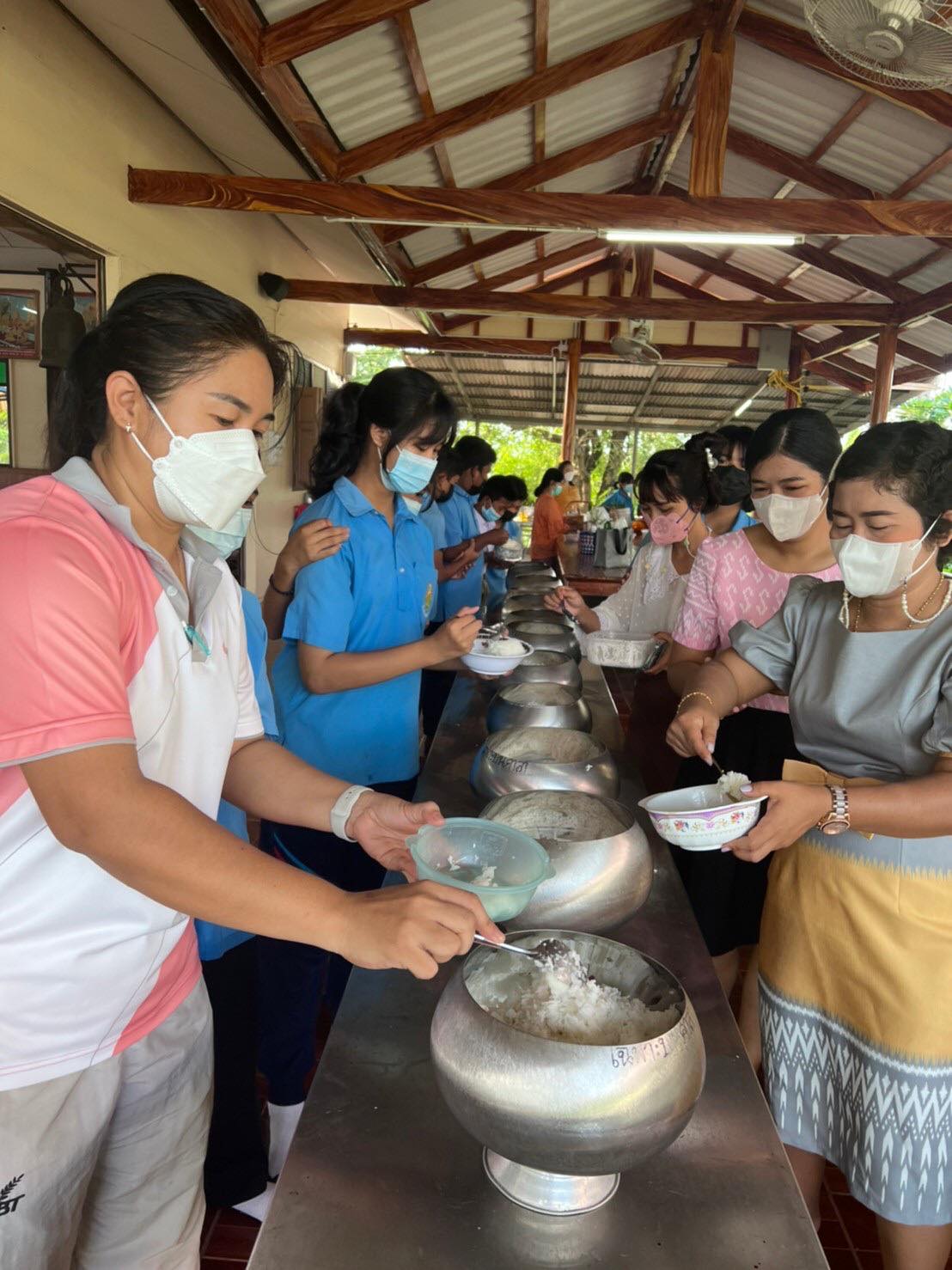 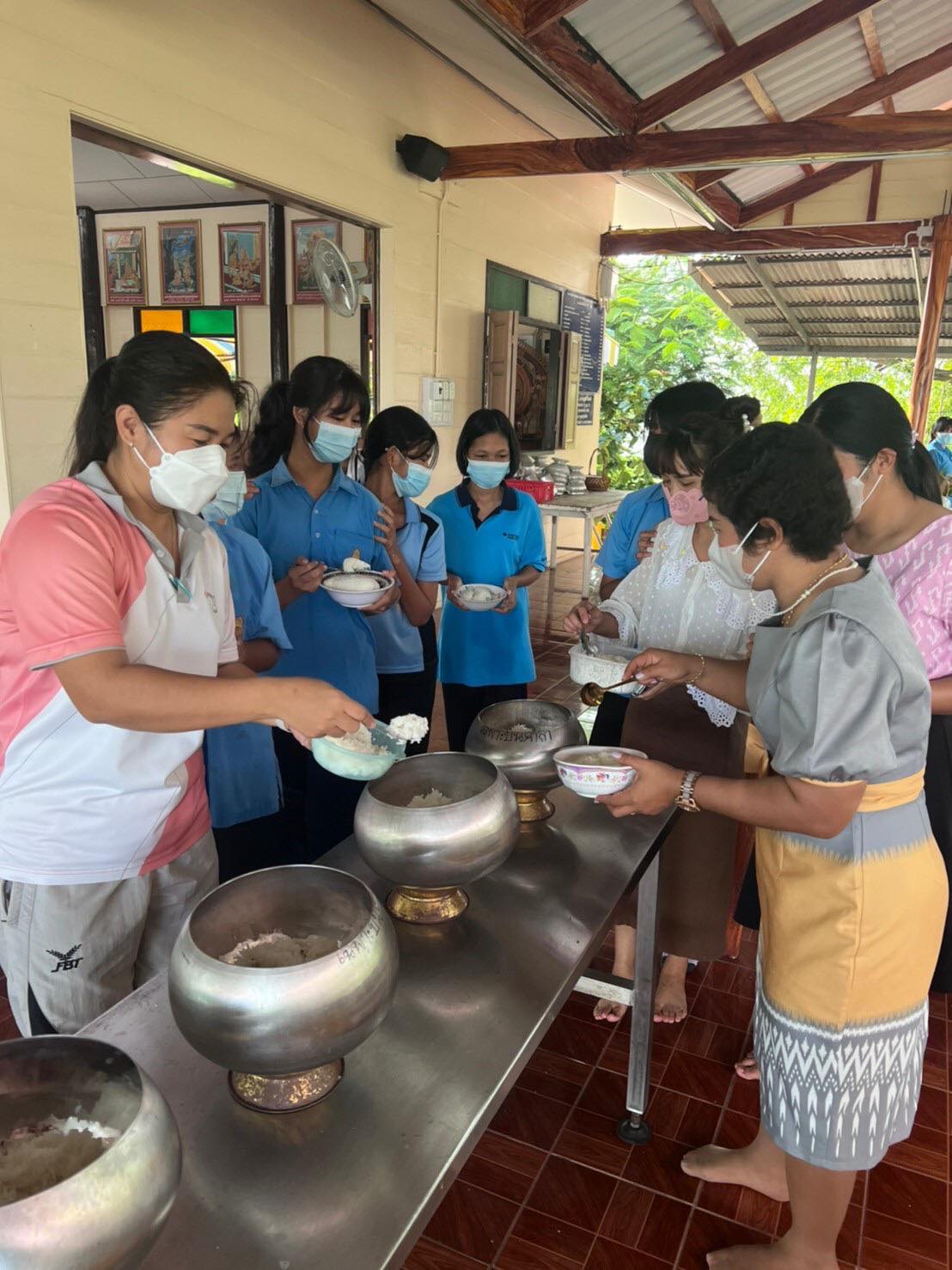 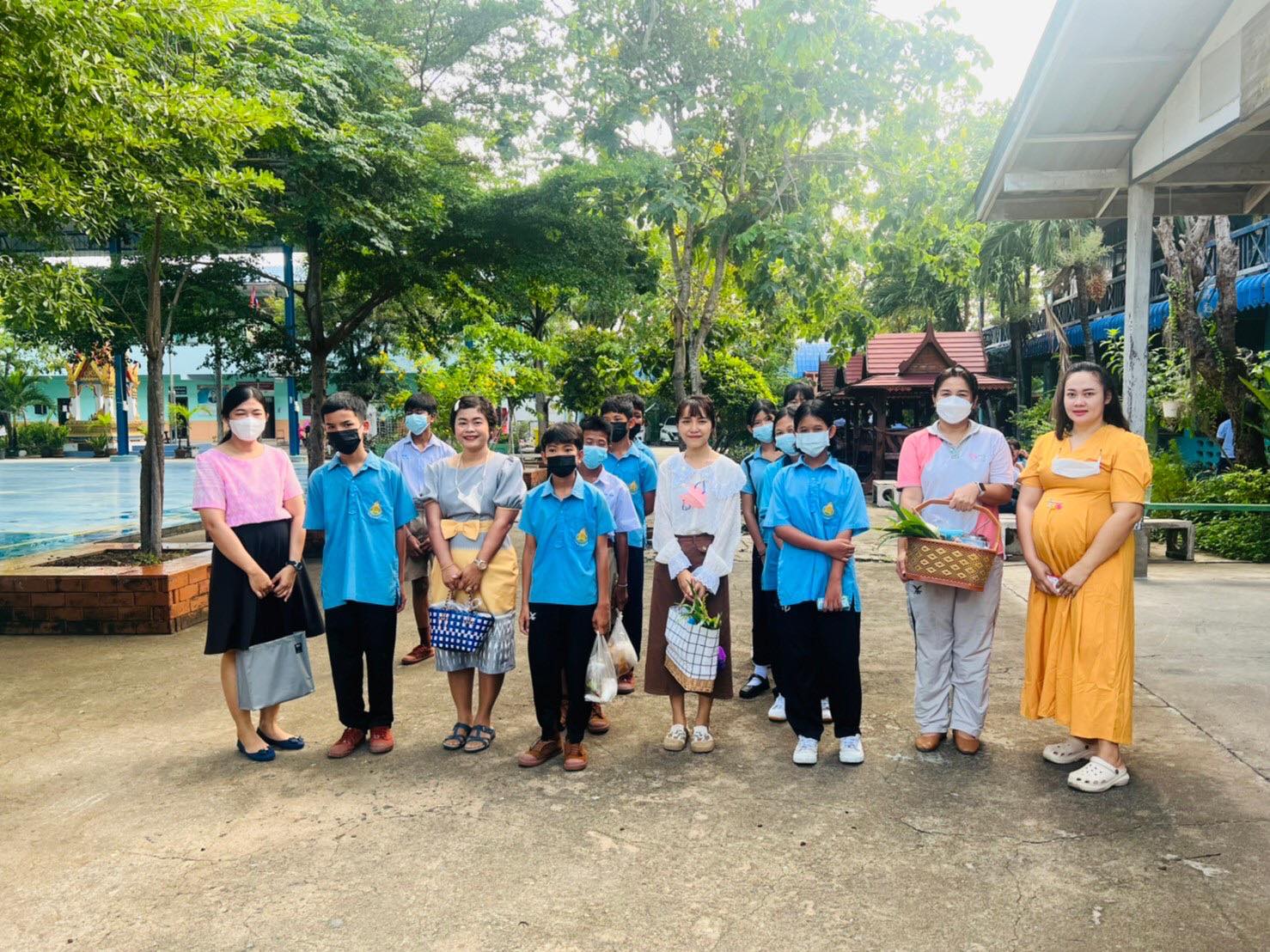 กิจกรรมพานักเรียนไปวัดส่งเสริมคุณธรรม จริยธรรมจิตสาธารณะและการพัฒนา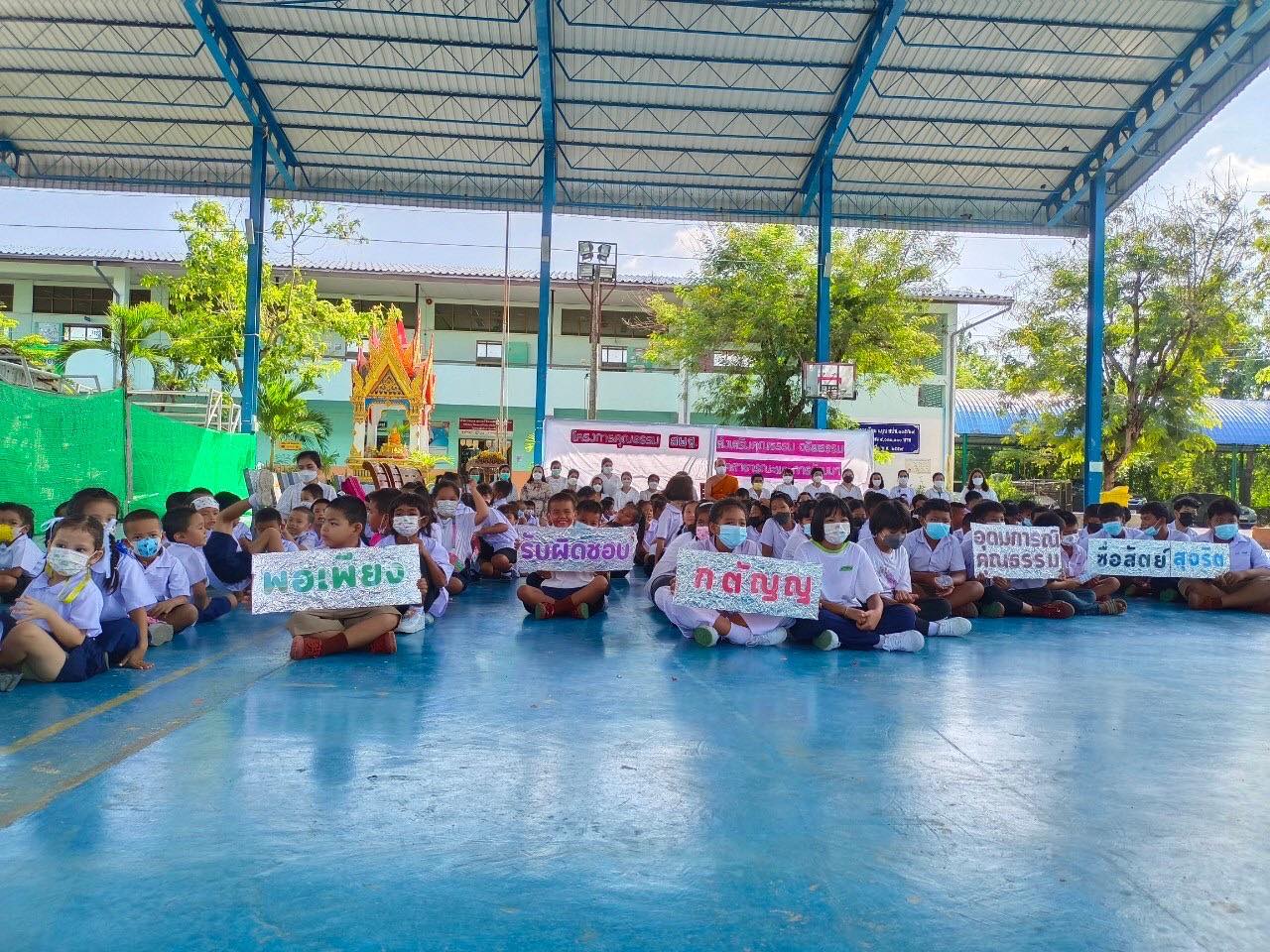 ที่กิจกรรม/รายการเงินงบประมาณเงินงบประมาณเงินงบประมาณเงินงบประมาณเงินนอกงบประมาณรวมงบประมาณที่กิจกรรม/รายการตอบแทนใช้สอยวัสดุรวมเงินนอกงบประมาณรวมงบประมาณ๑๒๓๔๕๖๗กิจกรรม Big Cleaning Dayกิจกรรม ดูแลเขตพื้นที่กิจกรรมคัดแยกขยะกิจกรรมเข้าค่ายคุณธรรมกิจกรรมสวดมนต์วันศุกร์กิจกรรมครูพระสอนในโรงเรียนกิจกรรมทำบุญทุกวัน---………………..---------------       -----   ๓๙,๕๘๔.๕๘   ๓๙,๕๘๔.๕๘